Госжилинспекция обязалауправляющую организацию  произвести ремонт подъезда дома        Житель дома  по просп. Победы г. Липецка обратился с заявлением в Государственную жилищную инспекцию, по ремонту подъезда дома                     ООО «ЛУК».Госжилинспекцией была проведена внеплановая выездная проверка, в ходе которой было установлено, что факты, изложенные в обращении,  получили подтверждение.               В результате проведенной проверки установлено, нарушены окрасочный и побелочные слои подъезда, отсутствуют поручни.  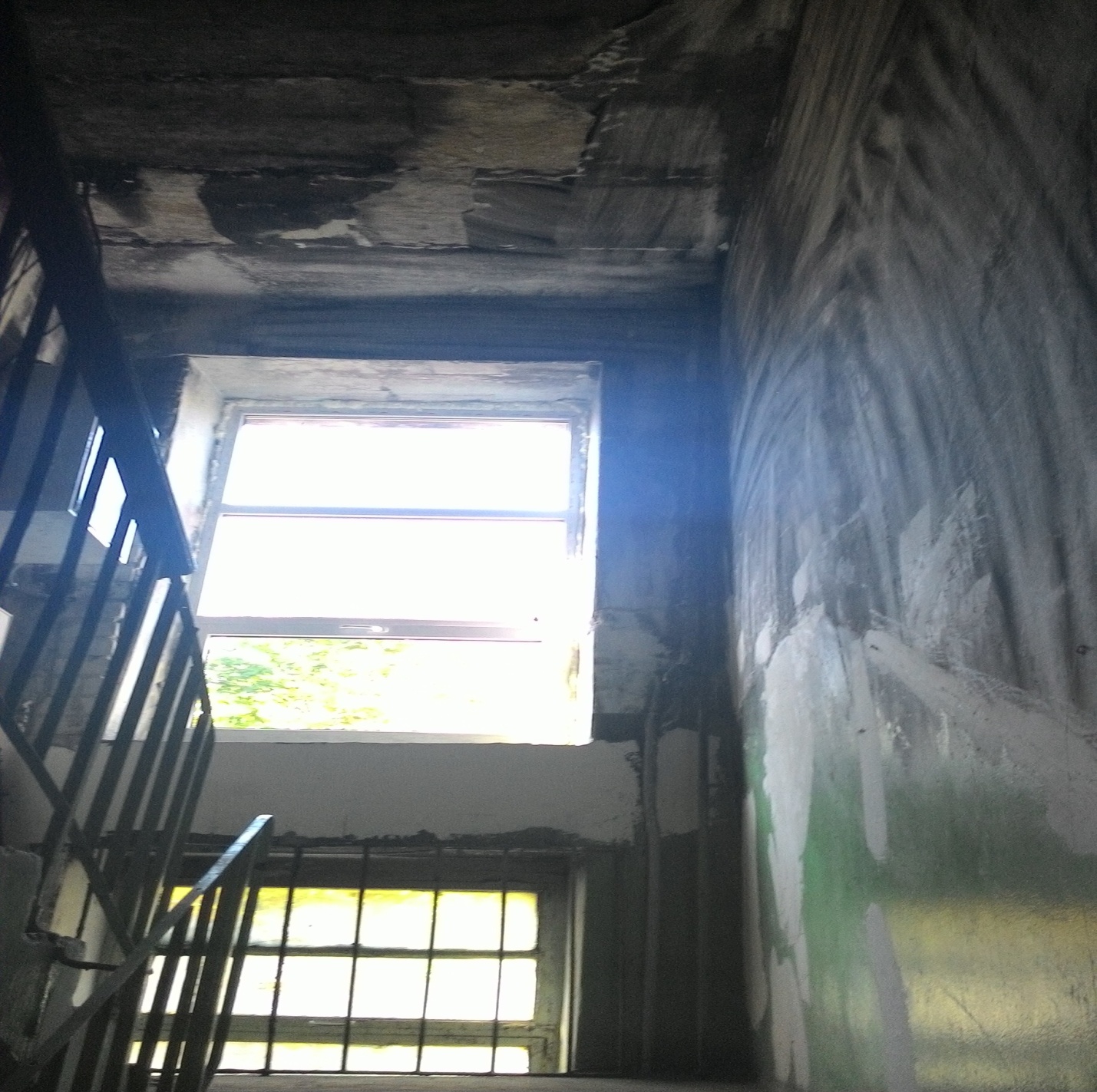         По результатам проверки управляющей компании ООО «ЛУК» было выдано предписание произвести ремонт подъезда.           При проведении проверки исполнения предписания установлено, что вышеуказанное предписание исполнено в полном объеме. ООО «ЛУК» произвело ремонт подъезда. 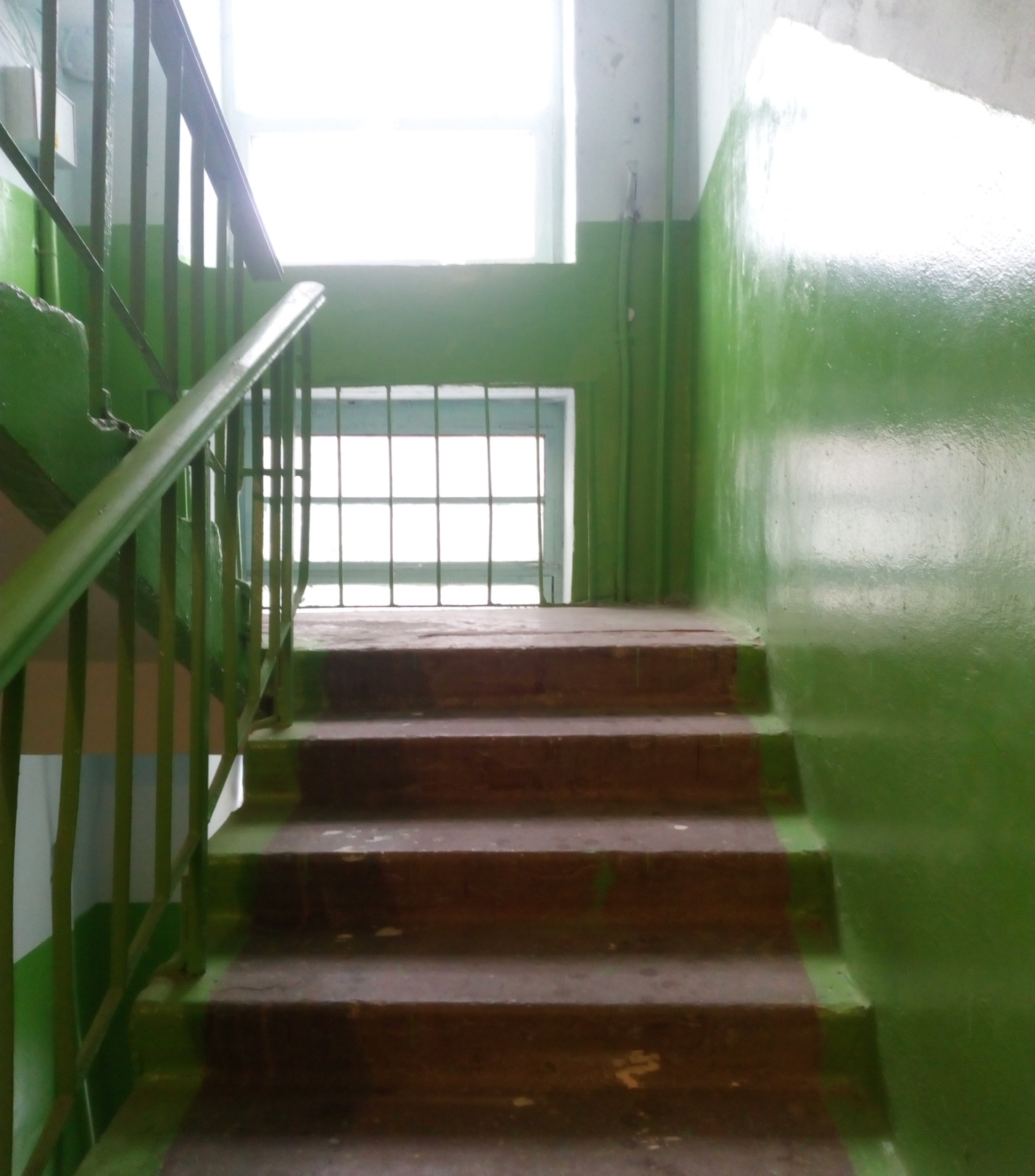 